1391روش کار روش تدریس و یادگیری ما روشی پرسش محور و فعال است. در هرجلسه مطالب قبلی با چند سئوال مرور می شود. در هرجلسه یکی از گروه های دانش آموزی، درباره یکی از موضوعاتی که با علامت:           مشخص شده است، یک سخنرانی 20 دقیقه ای جذاب ارائه می کند.کلاس به 5 گروه تقسیم می شود. هر گروه در طول سال تحصیلی دو سخنرانی و تدریس خواهد داشت. همه دانش اموزان قبل از کلاس به سئوال های کلیدی هر فصل فکر می کنند، و تلاش می کنند جوابهایی برای آنها بیابند. و اگر علاقمند بودند، خود به مطالعه متن کتاب بپردازند. روش تدریس معلم، طرح مسئله مهم هر فصل، متن خوانی و طرح پرسش هایی در درون متن است. در کلاس فلسفه همه فکر می کنند و برای پرسشها جوابی می یابند. در پایان هر درس نمونه سئوالهایی مورد بحث قرار می گیرد. منبع این سئوال ها، کتاب «گاج، فلسفه پیش دانشگاهی« است. نمره این درس بر اساس علاقمندی و تلاش دانش آموزان در کلاس تعیین می شود. آزمون کتبی نمره کمتری دارد. 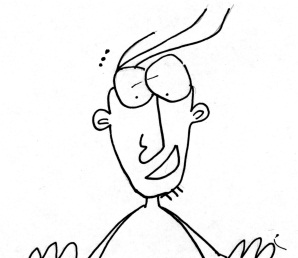 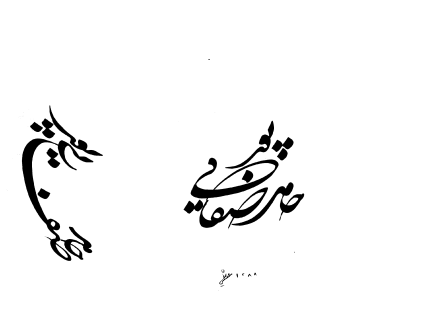 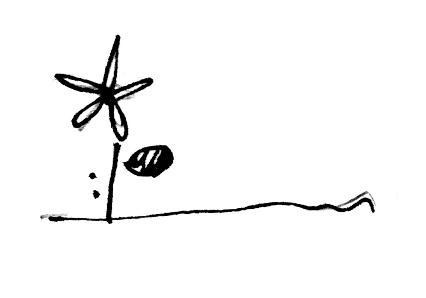 فصل پرسش های اساسی و کلید واژه هادر حاشیه  متناولدو جلسه موضوع، روش و هدف مابعد الطبیعه چیست؟ آیا موضوع، روش و هدف مابعدالطبیعه(فلسفه) با دیانت و دینداری سازگار است؟ رابطه علم و فلسفه؟رابطه الاهیات و فلسفه؟ انواع فلسفه؟ عقلانیت و علم ورزی در اسلام؟آیا خطبه اول نهج البلاغه یک بیان فلسفی است؟ آیا فلسفه یک آیت انفسی است؟ نامه تاریخی امام خمینی به گورباچف؟آیا شاعران نیز می توانند فیلسوف باشند؟آیا زبان فلسفه می تواند شعر باشد؟ فرق کلام، فلسفه و عرفان؟چگونه فیلسوف شویم؟آیا کودک فیلسوف است؟ (philosophy for children)روشهای نوین در آموزش فلسفه؟چه گروه هایی در خود جهان اسلام، عقل را تحقیر کرده اند؟(مطهری) اسلامیت فلسفه اسلامی به چیست؟ چرا اسلامی است؟....دوم یک جلسهتاریخ شکل یابی و تکامل تفکر فلسفی در جهان اسلامی؟نقش جریان فلسفی جهان اسلام در تفکر مغرب زمین؟ سومیک جلسهپرسش اساسی تبیین وجود(هستی بی قالب) و احکام آن است؟ حکمت مشاء و  مهمترین اصول آن؟برهان سینوی  بر وجود باری تعالی؟ چهارمدوجلسهتبیین اصل علیت در حکمت مشایی؟ تفاوت فیلسوف و متکلم در تبیین علیت؟ علیت وجودی ؟  علت تامه؟ علت معد؟تبیین فلسفی نظام احسن و یکپارچه و پابرجای جهان؟ برهان فارابی درباره تقدم علت بر معلول؟علیت در علم و پژوهشهای تجربی؟قلمرو علم، قلمرو فلسفه؟مراتب وجود در نظام هستی؟ علت غایی جهان؟ پنجمیک جلسهفاربی که بود و چه کرد؟ نظریات گوناگون فلسفی فارابی؟ کتاب های فارابی؟اهمیت فارابی به چیست؟ ششمدو جلسه ابن سینا که بود و چه کرد؟ کتاب های ابن سینا؟نظر ابن سنا درباره طبیعت؟ ص 59انسان شناسی ابن سینا؟ ص 62پیام های فلسفه بوعلی برای طبیعت گرایی معاصر؟ ص63حکمت مشرقی بوعلی؟ ص 64داستان های عرفانی-تمثیلی بوعلی؟ ص 65تاثیر اندیشه ها و نوشته های ابن سینا بر دوران پس از خود؟هفتمیک جلسه افول حکمت مشایی؟ص68مخالفان جریان تفکر فلسفی در دنیای اسلام؟ دلایل مخالفان(فخر رازی، غزالی) جریان تفکر فلسفی؟ هشتمدو جلسه سهروردی که بود و چه کرد؟ نوشته های سهروردی؟ مدارج دانایی در نظر او؟ سرچشمه های حکمت اشراقی؟آنچه اسلام به شیخ اشراق آموخت؟ص 77جغرافیای اشراقی؟ آفرینش جهان؟قاعده امکان اشرف؟ شناخت شناسی اشراقی؟نفس شناسی؟حکایات تمثیلی؟ داستان های سهروردیاهمیت فلسفه اشراق؟نهم یک جلسه عرفان چیست؟ (موضوع، روش، هدف)کلام چیست؟( موضوع، روش، هدف)نقطه اتصال عرفان و کلام؟ دهمیک جلسه ملاصدرا که بود و چه کرد؟ نوشته های صدرا؟ روش تحقیق او؟ سفر های چهارگانه؟یازدهم دو جلسه مبانی حکمت صدرایی (متعالیه)؟اصالت وجود؟/ تشکیک وجود/ فقر وجودی/ حرکت جوهریتبین حرکت؟تکامل جهان؟دلایل اهمیت صدرای شیراری؟ دوازدهمدو جلسه طباطبایی که بود و چه کرد؟ ادراکات اعتباری؟باید ها و نباید ها؟هست ها و باید ها؟شناخت شناسی و اصل علیت؟ تکیه گاه شناخت؟نوشته های او؟ سیزدهم یک جلسهسنت فلسفی ایرانی-اسلامی و موقعیت فرامرزی آن؟ ایران امروز،‌ فلسفه امروز؟!